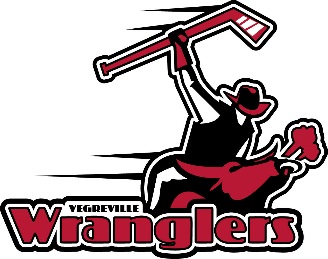 TEAM INFORMATIONName:___________________________________________________________________________Home Association:_________________________________________________________________Team Contact Name: __________________________________ Phone:_______________________       Email: ____________________________________League Your Team Plays In:__________________________________________________________How is your league structured and what is your team designated as (ie. A,B,C; Tier 1-6) _________________________________________________________________________________What is your team’s current place in your tier? _______________How many players are registered in your Atom division within your association this season? _________How many Tier 3, 4, &5 teams were created in your division? ___,____,____Please provide the number of first year players ________ and second year players _______ on the team How many team members are goalies _______ are they first or second year players_______________Please rate each of your goalies on a scale of 1-10________________________Record of last 3 games:Please email this application to mmcniven@mcsnet.ca by Nov 4, 2019. THIS APPLICATION FORM DOES NOT GUARANTEE YOUR TEAM A SPOT IN OUR TOURNAMENT.Applications will be reviewed and best matched teams will be contacted by Nov 8  and invited. Upon receiving our invitation, payment is required to be received by us within a week in order to hold your spot. The organizing committee reserves the right to offer a spot to another team should a team fail to send payment on time.   Once we have received your cheque, you will be contacted with confirmation of your spot. Please make cheque payable to Vegreville and District Minor Hockey Association and send to Carman Ogrodnick c/o VDMHA Box 1725 Vegreville Alberta, T9C 1S8.OpponentFinal ScoreW or LOpponents Tier